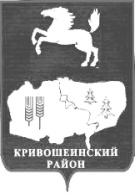 АДМИНИСТРАЦИЯ  КРИВОШЕИНСКОГО РАЙОНА ПОСТАНОВЛЕНИЕ10.02.2020						   				               № 68с.  КривошеиноТомской областиО признании утратившими силу постановлений Администрации Кривошеинского районаВ целях приведения нормативно правового акта в соответствие с законодательством	ПОСТАНОВЛЯЮ:Постановления  Администрации Кривошеинского района  от 18.05.2016 № 158 «Об утверждении Порядка формирования, утверждения и ведения планов 
закупок товаров, работ, услуг для обеспечения муниципальных нужд 
муниципального образования Кривошеинский район», от 18.05.2016 № 159 «Об утверждении Порядка формирования, утверждения и ведения планов-графиков закупок товаров, работ, услуг для обеспечения муниципальных нужд муниципального образования Кривошеинский район» признать утратившими силу.Настоящее постановление вступает в силу с даты его подписания.Настоящее постановление подлежит размещению в Сборнике нормативных актов Администрации Кривошеинского района и размещению в сети «Интернет» на официальном сайте муниципального образования Кривошеинский район.Контроль за исполнением настоящего постановления возложить на Первого заместителя Главы Кривошеинского района.Глава Кривошеинского района(Глава Администрации)                                                                                       С.А. ТайлашевШабарова Елена Васильевна 8 (38251) 21763